Администрация города МагнитогорскаМуниципальное образовательное учреждение  «Специальная (коррекционная) общеобразовательная школа-интернат № 4» города Магнитогорска455026, Челябинская обл., г. Магнитогорск, ул. Суворова, 110Тел.: (3519) 20-25-85, e-mail: internatHYPERLINK "mailto:internat4shunin@mail.ru"4HYPERLINK "mailto:internat4shunin@mail.ru"shuninHYPERLINK "mailto:internat4shunin@mail.ru"@HYPERLINK "mailto:internat4shunin@mail.ru"mailHYPERLINK "mailto:internat4shunin@mail.ru".HYPERLINK "mailto:internat4shunin@mail.ru"ru; http://74203s037.edusite.ru«ПУТЬ К СЕРДЦУ»(Рабочая программа по духовно-нравственному воспитанию младших школьников с ЗПР в рамках введения ФГОС НОО)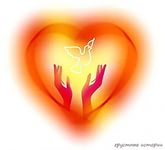 Автор – составитель: Чубаева Н.Н.,воспитатель группы продлённого дня, учитель начальной школы МОУ «С(К)ОШИ №4»МАГНИТОГОРСК, 2015 ГОДСодержание:Паспорт программыПояснительная запискаЦель и задачи программыОсновные направления программыСтруктура и содержание программыМеханизм реализации программыЭтапы реализации программыТематическое планирование по реализации программыОжидаемые результаты программыПриложениеИсточники, используемые в составлении программы1. Паспорт программы2. Пояснительная запискаНормативно – правовой и документальной основой программы духовно – нравственного развития и воспитания обучающихся на ступени начального общего образования являются:  -Закон Российской федерации «Об образовании»; -Постановление Правительства РФ от 16.02.2001 г. № 122 "О государственной'" До программе "Патриотическое воспитание граждан Российской Федерации на 2005-2010 годы"; -Распоряжение Правительства РФ от 29.12.2001 г. №1756-р "Об одобрении Концепции модернизации российского образования на период до 2010 года";- Приказ министерства образования РФ от 18.10.99 г. № 574 "Об утверждении «программы развития воспитания в системе образования России»;-Концепция духовно – нравственного развития и воспитания личности гражданина России ;- Устав общеобразовательного учреждения . Вопрос духовно-нравственного воспитания детей является одной из ключевых проблем, стоящих перед каждым родителем, обществом и государством в целом.Из страны детства все мы уходим в большую жизнь, насыщенную радостью и страданием, минутами счастья и горя. Способность радоваться жизни и умение мужественно переносить трудности закладывается в раннем детстве. Дети чутки и восприимчивы ко всему, что их окружает. Чтобы стать добрыми к людям, надо научиться понимать других, проявлять сочувствие, честно признавать свои ошибки, быть трудолюбивыми, удивляться красоте окружающей природы, бережно относиться к ней. Конечно, трудно перечислить все нравственные качества человека будущего общества, но главное, что эти качества должны закладываться сегодня.Учащиеся начальной школы требуют особого педагогического внимания. С поступлением в школу у ребенка осуществляется переход к учебной деятельности, освоение новой социальной позиции, новой роли ученика, расширяется сфера его взаимодействия с окружающим миром, начинается формирование у ребенка отношения к образованию, школе, педагогам и сверстникам, вырабатываются основы его социального, гражданского поведения, характер трудовой, общественной, творческой деятельности. При этом существенное влияние на формирование указанных новообразований познавательной сферы, качеств и свойств личности младшего школьника оказывают принципиально новые условия жизнедеятельности современного ребенка, которые требуют учета при формировании подходов к организации духовно-нравственного развития и воспитания обучающихся.3. Цель и задачи программыЦель программы: социально-педагогическая поддержка становления и развития высоконравственного, творческого, компетентного гражданина России, принимающего судьбу Отечества.Основные задачи программы:формирование способности к духовному развитию, реализации творческого потенциала в учебно-игровой, предметно-продуктивной, социально ориентированной деятельности на основе нравственных установок и моральных норм;формирование основ морали – осознанной обучающимся необходимости определенного поведения, обусловленного принятыми в обществе представлениями о добре и зле, должном и недопустимом;укрепление позитивной нравственной самооценки, самоуважения и жизненного оптимизма;принятие обучающимся базовых национальных ценностей, национальных и этнических духовных традиций;формирование эстетических потребностей, ценностей и чувств;формирование отношения к семье как к основе российского общества;формирование уважительного отношения к родителям, осознанного, заботливого отношения к старшим и младшим.4. Основные направления программы:Организация духовно-нравственного воспитания обучающихся в перспективе достижения национального воспитательного идеала осуществляется по следующим направлениям:«Ученик и классный коллектив»Цель: сплочение классного коллектива, развитие навыков общения со сверстниками, установление прочных дружеских контактов.  Задачи:- воспитывать сознательную дисциплину и культуру поведения школьников;- представления о правилах поведения в школе,- организовать многообразную учебную, общественно-полезную деятельность учащихся;- формировать коммуникативные навыки, развивать инициативу и самостоятельность, индивидуальные склонности и интересы. «Ученик – нравственная личность»Цель: воспитание нравственных чувств и этического сознания.Задачи:первоначальные представления о базовых национальных российских ценностях;различение хороших и плохих поступков;представления о правилах поведения дома, на улице, в населенном пункте, в общественных местах, на природе;элементарные представления о религиозной картине мира, роли традиционных религий в развитии российского государства, в истории и культуре нашей страны;уважительное отношение к родителям, к старшим, доброжелательное отношение к сверстникам и младшим;установление дружеских взаимоотношений в коллективе, основанных на взаимопомощи и взаимной поддержке;бережное, гуманное отношение ко всему живому;знание правил вежливого поведения, культуры речи, умение пользоваться «волшебными» словами, быть опрятным, чистым, аккуратным;стремление избегать плохих поступков, не капризничать, не быть упрямым; умение признаться в плохом поступке и анализировать его;отрицательное отношение к аморальным поступкам, грубости, оскорбительным словам и действиям, в том числе в содержании художественных фильмов и телевизионных передач. «Ученик – трудолюбивая личность»Цель: воспитание трудолюбия, творческого отношения к учению, труду, жизни.Задачи:первоначальные представления о нравственных основах учебы, ведущей роли образования, труда и значении творчества в жизни человека и общества;уважение к труду и творчеству старших и сверстников;элементарные представления об основных профессиях;ценностное отношение к учебе как виду творческой деятельности;элементарные представления о роли знаний, науки, современного производства в жизни человека и общества;первоначальные навыки коллективной работы, в том числе при разработке и реализации учебных и учебно-трудовых проектов;умение проявлять дисциплинированность, последовательность и настойчивость в выполнении учебных и учебно-трудовых заданий;умение соблюдать порядок на рабочем месте;бережное отношение к результатам своего труда, труда других людей, к школьному имуществу, учебникам, личным вещам;отрицательное отношение к лени и небрежности в труде и учебе, небережливому отношению к результатам труда людей.«Ученик и красота»Цель: воспитание ценностного отношения к прекрасному, формирование представлений об эстетических идеалах и ценностях (эстетическое воспитание).Задачи:представления о душевной и физической красоте человека;умение видеть красоту природы, труда и творчества;интерес к чтению, произведениям искусства, детским спектаклям, концертам, выставкам;интерес к занятиям художественным творчеством;стремление к опрятному внешнему виду;отрицательное отношение к некрасивым поступкам и неряшливости.5. Структура и содержание программыПрограмма «Путь к сердцу» состоит из 4 разделов согласно направлениям воспитательной работы и включает в себя:- «Я – коллектив, я в коллективе»- «Учись трудиться»- «Азбука нравственности»- «Мир вокруг нас»6. Механизм реализации программы6.1. Этапы реализации программыПервый этап: подготовительный 
Приобретение  школьниками социально значимых знаний (об общественных нормах, устройстве общества, социально одобряемых и не одобряемых формах поведения в обществе и·т.·п.),  понимания социальной реальности и повседневной жизни. Для достижения данного этапа особое значение имеет взаимодействие обучающегося со своими учителями (в основном и дополнительном образовании) как значимыми для него носителями положительного социального знания и повседневного опыта. 
Второй этап: практический 
Получение школьниками опыта переживания и позитивного отношения к базовым ценностям общества, ценностного отношения к социальной реальности в целом. Для достижения данного этапа особое значение имеет взаимодействие обучающихся между собой на уровне класса, образовательного учреждения, т. е. в защищённой, дружественной, благоприятной среде, в которой ребёнок получает (или не получает)  практическое подтверждение приобретённых социальных знаний, начинает их ценить (или отвергает).
Третий этап: аналитический 
Получение  школьниками   опыта самостоятельного общественного действия, формирование у  школьника социально приемлемых моделей поведения. Только в самостоятельном общественном действии человек действительно становится (а не просто узнаёт о том, как стать) гражданином, социальным деятелем, свободным человеком. Для достижения данного этапа особое значение имеет взаимодействие обучающегося с представителями различных социальных субъектов за пределами образовательного учреждения, в открытой общественной среде.6.2. Тематическое планирование по реализации программы7. Ожидаемы результаты- Развитие  и воспитание ценностного отношения к Отечеству.- Развитие и воспитание ценностного отношения к природе, бережного отношения к ее богатствам.- Развитие и воспитание ценностного отношения к миру, негативного отношения к войне и насилию.- Развитие и воспитание ценностного отношения к труду и людям труда.- Развитие и воспитание ценностного отношения к культуре, культурным ценностям ,к культуре поведения.- Развитие и воспитание ценностного отношения к другим людям, гуманного, милосердного сострадательного отношения к человеку.- Развитие и воспитание ценностного отношения к здоровью.ПриложениеДиагностика нравственной воспитанности по методике М.И.Шиловой необходимо провести, используя  диагностическую таблицу уровней нравственной воспитанности (УНВ), которая отражает пять основных показателей нравственной воспитанности школьника:Отношение к обществу, патриотизмОтношение к умственному трудуОтношение к физическому трудуОтношение к людям (проявление нравственных качеств личности)Саморегуляция личности (самодисциплина)По каждому показателю сформулированы признаки и уровни формирующихся качеств (от 3-го уровня до нулевого уровня). Баллы по каждому показателю независимо друг от друга выставляют учитель и родители. Полученные в ходе диагностики баллы суммируются по каждому показателю и делятся на два (вычисляем средний балл).  Полученные средние баллы по каждому показателю вносятся в сводный лист (см. файл "Сводный лист диагностики изучения УНВ младших школьников.doc"). Затем средние баллы по всем показателям суммируются. Полученное числовое значение определяет уровень  нравственной воспитанности (УНВ) личности ученика:Невоспитанность (от 0 до 10 баллов) характеризуется отрицательным опытом поведения ученика, которое с трудом исправляется  под влиянием педагогических воздействий, неразвитостью самоорганизации  и саморегуляции.Низкий уровень воспитанности  (от 11 до 20 баллов) представляется слабым, еще неустойчивым опытом положительного поведения, которое регулируется в основном требованиями старших и другими внешними стимулами и побудителями, при этом саморегуляция и самоорганизация ситуативны.Средний уровень воспитанности (от 21 до 40 баллов) характеризуется самостоятельностью, проявлениями саморегуляции и самоорганизации, хотя активная общественная позиция еще не вполне сформирована.Высокий уровень воспитанности (от 31 до 40 баллов) определяется устойчивой и положительной самостоятельностью в деятельности и поведении на основе активной общественной, гражданской позиции.          Таким образом формируется  оценка нравственных качеств личности. Необходимо, однако, помнить, что средний балл, выявляемый с помощью «сводного листа», помогает лишь выделить тенденцию, общую характеристику положения дел в классе и предусмотреть целенаправленную работу как с классом в целом, так и с отдельными детьми. Напомним, что управление процессом воспитания предполагает обсуждение и анализ итогов диагностики. Такой анализ необходимо осуществлять на педагогическом консилиуме, на родительском собрании, в индивидуальной беседе с учащимися, коллективно с классом, с группой учащихся, т.е. в разной форме и разными методами.Диагностическая программа изучения уровней проявления воспитанности младшего школьникаИсточникиАзаров Ю.П. Искусство воспитывать. – М., Просвещение, 1985.Сухомлинский В.А. Верь в человека. – М., 1960.Круглова Т.Ф., Белоусова Г.В. Структура концепции воспитания школы русской МОУ СОШ № 2 г. Пикалво // Завуч, 2002, № 1, с. 37.Гуткина Л.Д. Планирование и организация воспитательной работы в школе. – М, 2001.Интернет – ресурсы:http://ped-kopilka.ru/blogs/tatjana-kuzmina/razvitie-duhovno-nravstvenyh-cenostei-vospitanikov.htmlhttp://kursk-school33.ru/documents/ProgrammaDUH.htmlhttp://www.maam.ru/detskijsad/programa-po-duhovnomu-nravstvenomu-vospitaniyu-otkroem-v-serdce-dveri.htmlhttp://refdb.ru/look/2618373-pall.htmlНаименование Программы«Дети страны Россия» (программа по духовно – нравственному воспитанию младших школьников с ЗПР в рамках введения ФГОС НОО)Нормативно – правовые аспекты программы-Закон Российской федерации «Об образовании»; -Постановление Правительства РФ от 16.02.2001 г. № 122 "О государственной'" До программе "Патриотическое воспитание граждан Российской Федерации на 2005-2010 годы"; -Распоряжение Правительства РФ от 29.12.2001 г. №1756-р "Об одобрении Концепции модернизации российского образования на период до 2010 года";- Приказ министерства образования РФ от 18.10.99 г. № 574 "Об утверждении «программы развития воспитания в системе образования России»;-Концепция духовно – нравственного развития и воспитания личности гражданина России ;- Устав общеобразовательного учреждения .Актуальность проблемы  Младший школьный возраст – это начало осознанного восприятия мира, когда закладываются критерии добра и зла, порядочности и лживости, смелости и трусости. Поэтому этот возраст является одним из основных этапов воспитания, в котором закладываются основные принципы гуманной жизни.  На этом жизненном этапе начинают формироваться коллективные взаимоотношения между детьми, с разным жизненным опытом и уровнем коммуникативной деятельности. Поэтому  так важно для индивидуального и личностного развития школьника в коллективе формирование духовно-нравственных представлений и понятий.Организаторы и участники программыЧубаева Наталья Николаевна, учитель начальных классов, воспитатель группы продлённого дняКем принята ПрограммаШкольным методическим объединением МОУ С(К)ОШИ №4 от 1.09.2013Цель и задачи программыЦель: социально-педагогическая поддержка становления и развития высоконравственного, творческого, компетентного гражданина России, принимающего судьбу Отечества.Задачи:формирование способности к духовному развитию, реализации творческого потенциала в учебно-игровой, предметно-продуктивной, социально ориентированной деятельности на основе нравственных установок и моральных норм;формирование основ морали – осознанной обучающимся необходимости определенного поведения, обусловленного принятыми в обществе представлениями о добре и зле, должном и недопустимом;укрепление позитивной нравственной самооценки, самоуважения и жизненного оптимизма;принятие обучающимся базовых национальных ценностей, национальных и этнических духовных традиций;формирование эстетических потребностей, ценностей и чувств;формирование отношения к семье как к основе российского общества;формирование уважительного отношения к родителям, осознанного, заботливого отношения к старшим и младшим.Ожидаемые результаты- высокие этические нормы поведения и образа жизни;- стремление к духовному обогащению и развитию;- чувство патриотизма, гуманизма и толерантности;- знание, почитание и продолжение лучших традиций своего народа, Сроки реализации Программы2013 – 2018 учебные годыЭтапы реализации Программы- подготовительный;- практический- аналитическийЭффективные формы работы в рамках реализации программыэтические беседы, классные часы, праздники, акции милосердия, конкурсы рисунков, сочинений, творческие проекты, игры, нравственные сказки, КВН, посиделки, встречи с интересными людьми РазделСодержание раздела, основные понятия«Я – коллектив, я в коллективе»Формирование концепции «Я – ученик, школьник, одноклассник, товарищ, друг», классный коллектив, место ученика в классном коллектива, законы классного коллектива, законы школы, кто за что отвечает в классном коллективе, уважение к учителю, воспитателю, одноклассникам«Учись трудиться»уважение к труду; творчество и созидание; стремление к познанию и истине; целеустремленность и  настойчивость, бережливость.«Азбука нравственности»нравственный выбор; жизнь и смысл жизни; справедливость; милосердие; честь; достоинство; уважение родителей; забота о старших и младших; свобода совести и вероисповедания; толерантность, представление о вере, духовной культуре и светской этике.«Мир вокруг нас»красота; природа, гармония; духовный мир человека; эстетическое развитие.Раздел, направление программыПланируемые мероприятияСроки реализации«Я – коллектив, я в коллективе»(1 класс)«Мы теперь не просто дети – мы теперь ученики» ( час общения)сентябрь«Я – коллектив, я в коллективе»(1 класс)«Коллектив. Классный коллектив» (практикум)октябрь«Я – коллектив, я в коллективе»(1 класс)«Наши поручения в классе» (практикум)ноябрь«Я – коллектив, я в коллективе»(1 класс)«Мой друг – школьный дневник» (классный час)декабрь«Я – коллектив, я в коллективе»(1 класс)«Законы нашего класса» ( практикум)январь«Я – коллектив, я в коллективе»(1 класс)«Одноклассник, товарищ, друг» (практикум)февраль«Я – коллектив, я в коллективе»(1 класс)«Правила поведения в коллективе» (практикум)март«Я – коллектив, я в коллективе»(1 класс)«Правила поведения на перемене» ( беседа)апрель«Я – коллектив, я в коллективе»(1 класс)«Дерево наших достижений» (КТД)май«Учись трудиться»(2 класс)«Мой труд – учёба» ( классный час)сентябрь«Учись трудиться»(2 класс)«Я дежурный по классу» (практикум)октябрь«Учись трудиться»(2 класс)«Мой труд в школе»  (час общения)ноябрь«Учись трудиться»(2 класс)«Мой труд дома» (классный час)декабрь«Учись трудиться»(2 класс)«Каждой вещи своё место» (практикум)январь«Учись трудиться»(2 класс)«Убираем школьный участок» ( практическое занятие)февраль«Учись трудиться»(2 класс)«Поливка цветов» ( практикум)март«Учись трудиться»(2 класс)«Труд человека весной» (классный час)апрель«Учись трудиться»(2 класс)«В мире профессий» (беседа – показ)май«Азбука нравственности»(3 класс)«Разрешите познакомиться» (классный час)сентябрь«Азбука нравственности»(3 класс)«Что такое этикет?» ( этическая беседа)октябрь«Азбука нравственности»(3 класс)«Вежливость – не порок»( час общения)ноябрь«Азбука нравственности»(3 класс)«О бережливости» (этическая беседа)декабрь«Азбука нравственности»(3 класс)«Что значит быть честным?» (дискуссия)январь«Азбука нравственности»(3 класс)«Быть благодарным значит…» (диспут)февраль«Азбука нравственности»(3 класс)«Быть милосердным» (час общения)март«Азбука нравственности»(3 класс)«Быть добрым» (дискуссия)апрель«Азбука нравственности»(3 класс)«Давайте жить дружно» ( КТД, практикум)май«Мир вокруг нас»(4 класс)«Как прекрасен этот мир» ( классный час)сентябрь«Мир вокруг нас»(4 класс)«Будь природе другом» (час общения)октябрь«Мир вокруг нас»(4 класс)«Красота природы – красота души» (классный час)ноябрь«Мир вокруг нас»(4 класс)«Эти забавные животные» (турнир – викторина)_декабрь«Мир вокруг нас»(4 класс)«Что такое сострадание и жестокость» (разброс мнений)январь«Мир вокруг нас»(4 класс)«Умение видеть в людях хорошее» (дискуссия)февраль«Мир вокруг нас»(4 класс)« В человеке всё должно быть прекрасно»( классный час)март«Мир вокруг нас»(4 класс)«День земли» (КТД)апрель«Мир вокруг нас»(4 класс)«Это высокое звание – человек» (итоговое занятие)майОсновные отношения
Показатели воспитанностиПризнаки и уровни формирующихся качеств (от 3-го уровня до нулевого уровня)Отношение к обществуОтношение к обществу1. Патриотизм1. Патриотизм1. Отношение к родной природе3 - любит и бережет природу, побуждает к бережному отношению других;
2 - любит и бережет природу;
1 - участвует в деятельности по охране природы под руководством учителя;
0 - природу не ценит и не бережет.2. Гордость за свою страну3 - интересуется и гордится историческим прошлым Отечества, рассказывает об этом другим;
2 - интересуется историческим прошлым;
1 - знакомится с историческим прошлым при побуждении старших;
0 - не интересуется историческим прошлым.3. Служение своими силами3 - находит дела на службу малому Отечеству и организует других;
2 - находит дела на службу малому Отечеству;
1 - участвует в делах на службу малому Отечеству при организации и поддержке со стороны учителей;
0 - не принимает участия в делах на пользу малому Отечеству4. Забота о своей школе3 - участвует в делах класса и привлекает к этому других
2 - испытывает гордость за свою школу, участвует в делах класса;
1 - в делах класса участвует при побуждении;
0 - в делах класса не участвует, гордости за свою школу не испытывает.Отношение к умственному трудуОтношение к умственному труду2. Любознательность2. Любознательность5. Познавательная активность3 - сам много читает и знает, обсуждает с друзьями узнанное;
2 - сам много читает;
1 - читает при побуждении взрослых, учителей
0 - читает недостаточно, на побуждения учителя не реагирует6. Стремление реализовать свои интеллектуальные способности3 - стремится учиться как можно лучше, помогает другим;
2 - стремится учиться как можно лучше
1 - учиться при наличии контроля;
0 - плохо учится даже при наличии контроля7. Саморазвитие3 - есть любимое полезное увлечение, к которому привлекает товарищей;
2 - есть любимое полезное увлечение;
1 - нет полезного увлечения, во внеурочной познавательной деятельности участвует при наличии побуждения со стороны учителя;
0 - во внеурочной деятельности не участвует.8. Организованность в учении3 - работу на уроке и домашнее задания выполняет внимательно, аккуратно, помогает товарищам;
2 - работу на уроке и домашнее задания выполняет внимательно, аккуратно
1- Работу на уроке и домашнее задания выполняет под контролем;
0 - на уроках невнимателен, домашнее задания не выполняетОтношение к физическому трудуОтношение к физическому труду3. Трудолюбие3. Трудолюбие9. Инициативность и творчество в труде3 - находит полезные дела в классе, школе и организует товарищей на творческий труд;
2 - находит полезные дела в классе, школе, выполняет их с интересом;
1 - участвует в полезных делах в классе, в школе, организованных другими;
0 - в полезных делах не участвует, позитивную инициативу и творчество не проявляет.10. Самостоятельность3 - хорошо трудится без контроля со стороны старших и побуждает к этому товарищей;
2 - сам хорошо трудится, но к труду других равнодушен;
1 - трудится при наличии контроля;
0 - участия в труде не принимает11. Бережное отношение к результатам труда3 - бережет личное и общественное имущество, стимулирует других;
2 - бережет личное и общественное имущество;
1 - требует контроля в отношении к личному и общественному имуществу;
0 - небережлив, допускает порчу личного и общественного имущества.12. Осознание значимости труда3 - осознает знание труда, сам находит работу по своим силам и помогает товарищам;
2 - осознает значение труда, сам находит работу по своим силам;
1 - не имеет четкого представления о значимости труда; при выполнении работ по силам нуждается в руководстве;
0 - не осознает значимости труда, не умеет и не любит трудиться.Отношение к людямОтношение к людям4. Доброта и отзывчивость4. Доброта и отзывчивость13. Уважительное отношение к старшим3 - уважает старших, не терпит неуважительного отношения к ним со стороны сверстников;
2 - уважает старших;
1 - к старикам не всегда уважителен, нуждается в руководстве;
0 - не уважает старших, допускает грубость.14. Дружелюбное отношение к сверстникам3 - отзывчив к друзьям и близким, дружелюбно относится к сверстникам, осуждает грубость;
2 - отзывчив к друзьям, близким и сверстникам;
1 - проявляет дружелюбие, нуждается в побуждении со стороны товарищей и старших;
0 - груб и эгоистичен15. Милосердие3 - сочувствует и помогает слабым, больным, беспомощным и настраивает на это других;
2 - сочувствует и помогает слабым, больным;
1 - помогает слабым, больным при условии поручения, наличия контроля
0 - неотзывчив, иногда жесток16. Честность в отношениях с товарищами и взрослыми3 - честен в отношениях с товарищами и взрослыми, не терпит проявления лжи и обмана со стороны других
2 - честен в отношениях с товарищами и взрослыми;
1 - не всегда честен;
0 - нечестенОтношение к себеОтношение к себе5. Самодисциплина5. Самодисциплина17.  Самообладание и сила воли3 - проявляет  самообладание и силу воли в добрых поступках, стремится развивать ее, побуждает к этому других;  2 – сам проявляет добрую волю, стремится развивать ее, но безразличен к безволию своих товарищей;
1 - развивает волю в организованных взрослыми ситуациях, нередко подчиняясь воле других;
0 - силой волей не обладает и не стремится ее развивать.18. Самоуважение, соблюдение правил культуры поведения3 - добровольно соблюдает правила культуры поведения, требует этого от других;
2 - добровольно соблюдает правила культуры поведения, не заботится о других;
1 - нормы, правила поведения соблюдает при наличии контроля;
0 - нормы и правила не соблюдает19. Организованность и пунктуальность3 - своевременно и качественно выполняет любое дело, требует этого от других;
2 - своевременно и качественно выполняет свои дела;
1 - при выполнении дел и заданий нуждается в контроле;
0 - начатые дела не выполняет20. Требовательность к себе3 - требователен к себе и товарищам, стремится проявить себя в хороших делах и поступках;
2 - требователен к себе, стремится проявить себя в хороших делах и поступках;
1 - не всегда требователен, не стремится проявить себя в хороших делах и поступках;
0 - к себе не требователен, проявляет себя в негативных поступках.